General Information for this Competency to Operate (CTO): This CTO outlines the safe operation of a  Saw This CTO is for use when it is expected that a person will use a  Saw as part of their normal work duties. It is also to verify that a person has the Competency to Operate a  Saw after completing the nominated task/s on this CTO. This CTO covers the following tasks: 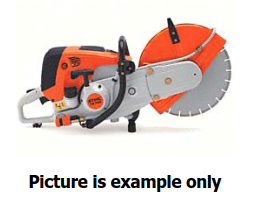 Pre-Start Checks Job Setup Personal Protective Equipment Testing and Using  Saw Shutting Down  Saw Disk ReplacementComments: _________________________________________________________________________________________________________________________________________________________________________________________________________________________________________________Supervisor to Tick   for Competent or X for Not Yet Competent and N/A is Not Applicable, as requiredVersionWorker Name:Unique Student Identifier:
 (if known)Supervisor Name:Date of Assessment:Make/Type of Tool used:
(Including Size)Report from SupervisorReport from SupervisorReport from SupervisorThe worker completed all instructions and demonstrated the correct and safe use of a  SawThe worker completed all instructions and demonstrated the correct and safe use of a  SawThe worker completed all instructions and demonstrated the correct and safe use of a  SawThe worker completed all instructions and demonstrated the correct and safe use of a  SawThe worker completed all instructions and demonstrated the correct and safe use of a  SawAny areas of incorrect or potentially unsafe demonstration or use were discussed with the worker who then exhibited correct/safe understanding/demonstration.Any areas of incorrect or potentially unsafe demonstration or use were discussed with the worker who then exhibited correct/safe understanding/demonstration.Any areas of incorrect or potentially unsafe demonstration or use were discussed with the worker who then exhibited correct/safe understanding/demonstration.Any areas of incorrect or potentially unsafe demonstration or use were discussed with the worker who then exhibited correct/safe understanding/demonstration.Any areas of incorrect or potentially unsafe demonstration or use were discussed with the worker who then exhibited correct/safe understanding/demonstration.Worker observed using a  Saw in a competent and safe manner:Worker observed using a  Saw in a competent and safe manner:Worker observed using a  Saw in a competent and safe manner:Worker observed using a  Saw in a competent and safe manner:Worker observed using a  Saw in a competent and safe manner:Worker observed using a  Saw in a competent and safe manner:Result (Please Circle): COMPETENT / NOT YET COMPETENTResult (Please Circle): COMPETENT / NOT YET COMPETENTResult (Please Circle): COMPETENT / NOT YET COMPETENTResult (Please Circle): COMPETENT / NOT YET COMPETENTResult (Please Circle): COMPETENT / NOT YET COMPETENTResult (Please Circle): COMPETENT / NOT YET COMPETENTName of Supervisor:Name of Supervisor:Signature:Signature:Date Assessed:Date Assessed:Feedback given to workerFeedback given to workerYes       No   Yes       No   Worker Signature:Activities to be AssessedActivities to be AssessedActivities to be AssessedActivities to be AssessedPre-Start Check – The Worker:Pre-Start Check – The Worker:Pre-Start Check – The Worker:Pre-Start Check – The Worker:Checks that the use of the  Saw is within the approved SWMS and is suitable for taskChecks that the use of the  Saw is within the approved SWMS and is suitable for taskCarries tool correctlyCarries tool correctlyChecks for defects or damage to casingChecks for defects or damage to casingCan locate the stop/start switches/buttons and dead man switch (if applicable)Can locate the stop/start switches/buttons and dead man switch (if applicable)Checks the handle is fitted (if applicable)Checks the handle is fitted (if applicable)Checks saw guard is in place, is secure and operates effectivelyChecks saw guard is in place, is secure and operates effectivelyInspects the disk for damage and that the shaft and blade collars are clean, before tightening the blade firmly to prevent blade slip, ensure it’s NOT over tightenedInspects the disk for damage and that the shaft and blade collars are clean, before tightening the blade firmly to prevent blade slip, ensure it’s NOT over tightenedChecks the disk for engraved directional arrow before use and installed correctlyChecks the disk for engraved directional arrow before use and installed correctlyChecks the disk for defects and is correct type for task to be performedChecks the disk for defects and is correct type for task to be performedCheck the disk is compatible to the speed rating of the sawCheck the disk is compatible to the speed rating of the sawEnsures that continuous water cooling to prevent overheating is availableEnsures that continuous water cooling to prevent overheating is availableEnsures only the correct sized disk is used.Ensures only the correct sized disk is used.Checks stop switch works (motorised; holding stop button until motor stops completely) Checks stop switch works (motorised; holding stop button until motor stops completely) Completes risk assessment Completes risk assessment Set-up – The Worker:Set-up – The Worker:Set-up – The Worker:Set-up – The Worker:DBYD plans to be onsite (must be within expiry period) DBYD plans to be onsite (must be within expiry period) Cable locator used to indicate the location of underground services Cable locator used to indicate the location of underground services Potholes to ensure assets/services are not located in the proposed concrete cut path:Pothole at each side of the proposed concrete cut path to 150mm depth below concrete (150mm + thickness of concrete) to expose any non-typical alignmentKnown services in the proposed concrete cut area to be potholed (both sides of the concrete) to visually verify service location, depth and typical alignment.Potholes to ensure assets/services are not located in the proposed concrete cut path:Pothole at each side of the proposed concrete cut path to 150mm depth below concrete (150mm + thickness of concrete) to expose any non-typical alignmentKnown services in the proposed concrete cut area to be potholed (both sides of the concrete) to visually verify service location, depth and typical alignment.Known assets are marked on the ground Known assets are marked on the ground Checks surroundings for any combustible materials such as plant items, equipment, vegetation, flammable liquids or other workers that could be affectedChecks surroundings for any combustible materials such as plant items, equipment, vegetation, flammable liquids or other workers that could be affectedEnsures that the proper fire extinguisher, hose, blankets etc. are readily availableEnsures that the proper fire extinguisher, hose, blankets etc. are readily availableArea clear of obstacles/trip hazardsArea clear of obstacles/trip hazardsAll necessary PPE is availableAll necessary PPE is availableChecks work area has exclusion zone established to restrict access by unauthorised personnel Checks work area has exclusion zone established to restrict access by unauthorised personnel Ensures adequate ventilation for dust / fume (motorised) Ensures adequate ventilation for dust / fume (motorised) PPE – The Worker:PPE – The Worker:PPE – The Worker:Is wearing the correct PPE for the task, e.g. has double eye protection, gloves, hearing protection etc.Is wearing the correct PPE for the task, e.g. has double eye protection, gloves, hearing protection etc.PPE is suitable for the wearer (correctly fitted) and others in the area e.g. ear defenders and respiratorPPE is suitable for the wearer (correctly fitted) and others in the area e.g. ear defenders and respiratorLoose clothing, hair etc. is securedLoose clothing, hair etc. is securedTesting and Using – The Worker:Testing and Using – The Worker:Testing and Using – The Worker: Holds the  Saw firmly with both hands – thumb and fingers grip around the handle  Holds the  Saw firmly with both hands – thumb and fingers grip around the handle  Saw is run with no load for short period at full speed to ensure wheel/disc is not damaged/flawed  Saw is run with no load for short period at full speed to ensure wheel/disc is not damaged/flawed Ensures a balanced stance and not overreaching Ensures a balanced stance and not overreaching Starts cutting only after the disc has reached desired speed Starts cutting only after the disc has reached desired speed Only cuts 50mm at a time Only cuts 50mm at a time Uses  Saw effectively and does not overload Saw or disc/blade by excessive or uneven forceUses  Saw effectively and does not overload Saw or disc/blade by excessive or uneven forceShut-down and Storage – The Worker:Shut-down and Storage – The Worker:Shut-down and Storage – The Worker:Allows saw to run with no load for short period to cool down Allows saw to run with no load for short period to cool down Checked  Saw has fully stopped and guard has returned to safe position prior to placing it down on a safe hard surface and/or removing face shield Checked  Saw has fully stopped and guard has returned to safe position prior to placing it down on a safe hard surface and/or removing face shield Power/engine is switched off and machine is isolated prior to changing  Saw Blade Power/engine is switched off and machine is isolated prior to changing  Saw Blade Closes fuel valve when equipment is not being operated Closes fuel valve when equipment is not being operated Checks condition of  Saw prior to storage to ensure that it is in a serviceable condition Checks condition of  Saw prior to storage to ensure that it is in a serviceable condition Ensures blade is removed and checked to determine serviceability when work is completed prior to storage Ensures blade is removed and checked to determine serviceability when work is completed prior to storage Refuelling (motorised equipment) – The Worker:Refuelling (motorised equipment) – The Worker:Refuelling (motorised equipment) – The Worker: Ensures no-smoking when refuelling  Ensures no-smoking when refuelling  Checks refuelling in well ventilated area  Checks refuelling in well ventilated area  Checks not to refuel hot or running engine  Checks not to refuel hot or running engine  Spill kit available to contain any fuel spill  Spill kit available to contain any fuel spill  Uses funnel or nozzle as required to prevent any spillage of fuel  Uses funnel or nozzle as required to prevent any spillage of fuel NumberCommentsDateRevision by01Publish new22 Mar 2017B CrockettReview25 June 2018T Topp